SERVIZIO AMMINISTRATIVOAVVISO MANIFESTAZIONE DI INTERESSEASSEGNAZIONE TAGLIO LEGNAME STRADE RURALIIn esecuzione allaDeliberazione della Giunta Comunale nº89 del 30.11.2017Propria determinazione nº 92/537 del 01.12.2017Propria determinazione n°24/104 del 26.02.2018SI RENDE NOTO SONO STATI PROROGATI I TERMINI AL 10.03.2018 per la presentazione della manifestazione di interesse relativa all'iniziativa straordinaria per l’assegnazione del taglio legname presente nelle seguenti strade rurali nelle aree non ancora concesse di: S'Adde, S'Iscra de Funtana Canuda, Su Tuturchi, Nurtaddu, Cherchèlighes, Morrosu - S'Arca, Su Canale Pedrosu, (S.Antioco - congiungimento con la S.P. 78), Badde de Cannas e Sa LoccaPresentazione della manifestazione di interessePosso presentare manifestazione di interesse all’iniziativa tutti i cittadini residenti nel Comune di Scano di Montiferro.I soggetti interessati dovranno presentare la propria manifestazione di interesse all’iniziativa, redatta su apposito modulo disponibile presso l’ufficio AA.GG. del Comune e scaricabile dal sito internet istituzionale del Comune di Scano di Montiferro (www.comune.scanodimontiferro.or.it) entro e non oltre il giorno 10.03.2018, alle ore 12:00. I succitati termini non verranno riaperti né prorogati. Il predetto modulo potrà essere presentato:A mano dell’Ufficio Protocollo del Comune di Scano di Montiferro;Spedito via Pec: protocollo.scanodimontiferro@pec.comunas.itSpedita per posta al seguente indirizzo. Comune di Scano di Montiferro – Piazza Montrigu de Reos, n°16 – 09078 Scano di Montiferro (OR) ed in tal caso farà fede il timbro postale.Nel modulo (manifestazione di interesse allegato A) alla determinazione del R.S.A. nº24/104 del 26.02.2018), l’interessato dovrà indicare e allegare:Il proprio nome, cognome, luogo e data di nascita, indirizzo di residenza, codice fiscale e recapito telefonico;L'indicazione del sentiero che il soggetto interessato intende pulire, tra quelli segnalati dall’Amministrazione;Di obbligarsi (al fine di poter partecipare all’iniziativa) di dichiarare di aver preso atto e firmato per accettazione in ogni loro parte tutte le indicazioni e prescrizioni elencate nel presente avviso;Copia di un documento di identità in corso di validitàPrescrizioni particolariL' assegnatario c si assume la  responsabilità conservativa della massa legnosa è a carico dell’acquirente il quale dovrà provvedere tenendo in considerazione la sicurezza stradale e quant’altro ritenuto necessarioL'assegnatario  si  assume ogni  rischio e pericolo, utilità e danno nelle fasi di  taglio, riduzione in tronchi e trasporto nonché tutti gli altri lavori occorrenti per il ripristino dello stato dei luoghi che avverranno  a proprie spese  senza che possa mai pretendere indennizzi o compensi di sorta per infortuni, danni cagionati a persone o cose.L’Amministrazione Comunale fisserà i tempi entro cui i soggetti, che hanno presentato la propria manifestazione di interesse, dovranno procedere alle operazioni di taglio della legna;L’Amministrazione Comunale,  riservandosi di stabilire metrature e distanze del taglio, circoscrive gli interventi di assegnazione di legname nelle aree non ancora concesse, in via esclusiva e non modificabile, ai seguenti sentieri:  S’Adde, s’iscra de Funtana Canuda – su Tuturchi, Nurtaddu – Cherchèlighes, Morrosu – s’Arca, su Canale Pedrosu (Sant’Antioco – congiungimento con la SP 78), Badde de Cannas e Sa Locca;Le metratura e le distanze del taglio verranno stabilite dall’Amministrazione Comunale, previo sopralluogo congiunto con il Corpo Forestale, tenendo conto del numero delle richieste per sentiero. In ogni caso la quantità massima spettante ad ogni richiedente non potrà essere superiore ai 40 quintali;Il soggetto manifestante interesse all’iniziativa comunale dovrà versare, congiuntamente alla presentazione dell’istanza, previo deposito cauzionale di euro 100 sul cc postale n. 12132080 intestato alla tesoreria del Comune di Scano di Montiferro, con l’indicazione della seguente causale: “cauzione  mancato rispetto prescrizioni indicate al punto g.”;Al termine delle operazioni di taglio, carico e trasporto della legna, dovrà impegnarsi a pulire in maniera adeguata (regola d’arte) la porzione di sentiero indicata dall’Amministrazione Comunale, non lasciando nello stesso sterpaglie o altri residui derivanti dalle operazioni di taglio del legname. Dovrà impegnarsi, inoltre, a rispettare durante le operazioni di taglio della legna e di pulizia del sentiero tutte le vigenti regole di polizia forestale;Al termine delle operazioni di taglio del legname il personale comunale incaricato effettuerà un sopralluogo volto a verificare se il tratto di sentiero assegnato è stato pulito dal richiedente in maniera adeguata (secondo quanto stabilito nel punto 2.c.): in caso di esito positivo del sopralluogo (se il sentiero è stato pulito a regola d’arte, rispettando i quantitativi e le metrature concesse) l’interessato potrà acquisire gratuitamente l’intero quantitativo di legname ricavato dalle operazioni di taglio; in caso contrario (mancata pulizia a regola d’arte del sentiero, mancato rispetto di quantitativi e metrature indicate dall’Ente) il Comune di Scano di Montiferro riterrà in autotutela il deposito cauzionale versato, quale risarcimento per l’inesatta esecuzione dell’opera dovuta.In seguito alle richieste pervenute il Comune di Scano di Montiferro stilerà un elenco indicante, per ogni soggetto che ha presentato la propria manifestazione di interesse, il sentiero destinato alle operazioni di taglio del legname, la sua precisa estensione, le quantità (quintali di legna) presumibilmente ricavabili (precedentemente stabilite in base al sopralluogo effettuato congiuntamente dal soggetto beneficiato e dal personale comunale incaricato);Qualora vi siano più soggetti interessati all’acquisizione del legname presente nel medesimo sentiero l’assegnazione verrà effettuata, fino al raggiungimento della quota massima individuale (40 quintali) ed in base alla capacità dello stesso, in base all’ordine di arrivo delle domande, determinato dal numero di protocollo;I soggetti che presentano la propria manifestazione di interesse, al fine di poter partecipare all’iniziativa, devono dichiarare di aver preso atto e firmare per accettazione in ogni loro parte tutte le indicazioni e prescrizioni elencate nel presente avviso;Per ulteriori informazioni rivolgersi presso l’Ufficio AA.GG. del Comune di Scano di Montiferro.Il Responsabile del Servizio Dott. Antonio FloreAl Sig. Sindaco/Responsabile del Servizio Amministrativo delCOMUNE DI SCANO DI MONTIFERROManifestazione di interesse.Oggetto : Avviso pubblico proroga termini presentazione manifestazione d'interesse per pulizia ed assegnazione di legname presente nelle seguenti strade rurali: S'Adde, S'Iscra de Funtana Canuda, Su Tuturchi, Nurtaddu, Cherchèlighes, Morrosu - S'Arca, Su Canale Pedrosu, (S.Antioco - congiungimento con la S.P. 78), Badde de Cannas e Sa LoccaIl sottoscritto _________________________________________ nato a _____________________________il _______________ e residente a _______________________________ in via _______________________, n°______, Codice Fiscale ______________________, recapito telefonico ________________________,  in riferimento all’Avviso pubblico per la manifestazione di interesse relativa all’assegnazione di legname presente nelle strade rurali, approvato con determinazione del Responsabile del Servizio Amministrativo n° 92/537 del  01.12.2017MANIFESTA L’INTERESSEa partecipare all’ iniziativa relativa all'assegnazione di legname presente nelle strade rurali indicate all'oggettoA TAL FINE DICHIARADi aver letto e preso atto delle indicazioni e prescrizioni indicate nella manifestazione di interesse riportate nel suddetto avviso Di accettarle in ogni loro parte sottoscrivendole;Che intende procedere alla pulizie e  taglio del legname presso la seguente strada rurale:Strada rurale denominata “__________________________________________________________ Scano di Montiferro, li _____________	In fede            (firma)                                                                                          ____________________________________Si allega: copia di un documento di identità in corso di validità.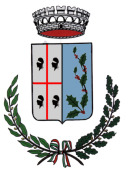 COMUNE DI SCANO DI MONTIFERROProvincia di OristanoP.zza Montrigu de ReosCap:09078 – Tel. 0785/32000 – Fax: 0785/32666C.F. 80004390953 – P.IVA 00351460951E – Mail: aa.gg.scano@tiscali.it  Pec. amministrativo.scanodimontiferro@pec.comunas.it 